CONTENTS645Diagnostic value of Lasègue test in discopathy in patients with acute low back painAlireza Ala,MD; Samad Shams-vahdati,MD; Ali Meshkini,MD; Yashar Hashemi-aghdam,MD, Saeed Alizadeh-shahri, MD, Ali Taghizadieh, MD4315-4318646Scaphoid Nonunion Treatment with Reverse Flow Vascularized Bone Graft from Distal Metaphysis of RadiusJafar Ganjpour sales, Amin Moradi, Jafar Soleimanpour-mokhtarmanand, Yashar Hashemi-aghdam, Behrouz Nazari, Sanaz Rahimi, Bahram Samadi-rad4319-4323647Evaluation of etiologies and results of treatment of septic arthritis of large joints in patients under 5 years old as a phenomenon needs emergency interventionAmin Moradi, Yashar Hasehmi aghdam, Ali Sadighi, Mohammad-ali Mohseni, Bahram Samadi-rad, Sanaz Rahimi4324-4328648Comparative study of the sera concentration of prolactin and cortisol hormones in healthy cows and the cows with subclinical ketosisHasanpour, A., Amoughli Tabriz, B. 4329-4332649Non-Polynomial Spline Approach to the Solution of Twelfth-Order Boundary-Value ProblemsKarim farajeyan ; Nader Rafati Maleki; Hassan Ranjbari dostbagloo, Fakhradin Misagh4333-4337650Relationship between Bleomycin hydrolase and Apolipoprptein E genes in Alzheimer patients in Northwest of IranSeyed Mahmoud Tabatabaei4338-4340651The survey of gastrointestinal parasites in turkeys of Tabriz IranHossein Hashemzade Farhang4341-4343652Emission of X and rays by relativistic runaway electrons produced during atmospheric lightning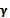 , , , , , 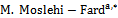 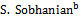 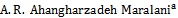 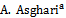 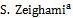 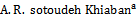 4344-4348653Chebyshev Galerkin method for approximate solution of a class of Fredholm hypersingular integral equationsY. Mahmoudi , M. Baghmisheh , S.H. PishnamazMohammadi4349-4352654Validation of a New version for Memory Assessment in a Group of Farsi Speaking, Shiraz residentsFatemeh Hassani, Hassan Ahadi, Parviz Askari, Abdolhamid Shariat4353-4359655The Effects of Low-Dose Lithium Carbonate on the Spermatogenic Parameter in the adults Male Wistar RatsShima Toghiani, Mohammadreza Gholami, Abolfazl Zendedel , VahidehAssadollahi 4360-4367656An Adaptive Stabilizer Based on Static Synchronous Series CompensatorShoorangiz Shams Shamsabad Farahani, Mehdi Nikzad, Mohammad Bigdeli Tabar, Hossein Tourang, Behrang Yousefpour4368-4372657The Effect of Artificial Pollination and Different Dosages of Cycocel on Yield Components and Seed Yield in Hamedanian AlfalfaSetareh Nikzad, Shahram Nakhjavan, Maliheh Farsi, Mojtaba Nikzad, Mehdi Nikzad4373-4375658The application of research methods in physical education and exercise science master's thesis, University of Uremia and Tabriz (1384-1389)Mahboubeh Miri, Seyed Mohammad kashef ,mehrdad moharamzade4376-4379659Improved quality of service processes using the logic of Six Sigma (Case study)Soleyman Iranzadeh , Kamran Sarhangi, Yagoub Nikzad4380-4385660Novel CMOS Tunable Fuzzifier CircuitM. Mokarram, A. Khoei, and Kh. Hadidi4386-4389661Comparison and analysis of the School of Physical Education and Sports Science,Ph.D. Thesis, University of Urmia and TabrizMahboubeh Miri, Seyed Mohammad kashef, mehrdad moharamzade4390-4394662State Feedback Load Frequency Controller Design Using Artificial Bee Colony AlgorithmReza Sharifian Dastjerdi, Payam Ghaebi Panah, Farshad Kabiri, Ehsan Jafari4395-4401663Comparing menstruation disorders between A and B behavioral types of university female athletes and non-athletesLamia Mirheidari, Mir Hamid Salehian, Amir Ghiami Rad, Farzad Zehsaz4402-4406664Effect of Corrective exercises on body indexes and some fitness factors in girls with scoliosisAhdiyeh Yadolazadeh, Mahboobeh Karbalaie, Mir Hamid Salehian4407-4411665Application of static synchronous compensator in multi machine power systemsHasan Fayazi Boroujeni, Meysam Eghtedari, Mostafa Abdollahi, Elahe Behzadipour4412-4415666A Hybrid Fuzzy Wavelet Neural Network Combined with Shuffled Frog Leaping Algorithm for Identification of Dynamic Plant Reza Sharifian Dastjerdi, Ramtin Sadeghi , Farshad Kabiri, Payam Ghaebi Panah4416-4420667Investigation the correlation between the elements of HSEMS in Arvandan Gas and Oil CompanyHedayat Allah Kalantari, RamazanMirzaei, Abdolvahab Baghbanian, Sadegh Moghimi Monfared4421-4432668A Modified Gauss – Seidel Method for M - MatricesNasser Mikaeilvand and Zahra Lorkojori4433-4437669How to Influence Students’ Risk-Taking Behaviour in Order to Enhance their Creative and Critical Thinking Processes Abeer Abdulaziz Alawad4438-4443670Social Media MarketingDr. M. Saravanakumar , Dr.T.SuganthaLakshmi4444-4451671Urinary Tract Infection and Wound Infection in Obese Women Undergoing Cesarean Section at Women's Health CenterTarek Khalaf Al-Hussain, Sahar Nagieb Mohamed, Hamida Alam El- dien and Heba Moustafa4452-4464672Trigonometric based time domain constellation shaping technique for peak-to-average power ratio reduction in OFDM systemsHina Shabbir, Shahzad Amin Sheikh, Faiz Faizullah4465-4471